Консультация на тему: « Кризис трёх лет»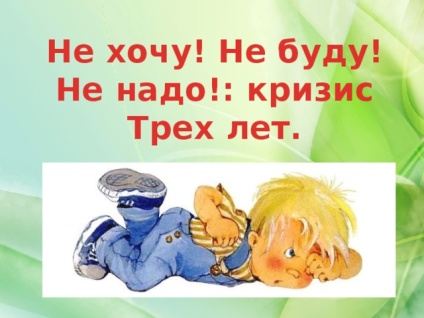 Цель: повышение компетенции педагогов и родителей в вопросах детской психологии и педагогики.Раннее детство ( период от 1 года до 3 лет) -  это начальный этап в формировании личности. В этот период  развиваются самосознание, чувства, создаются предпосылки для развития воли, появляются новые потребности, удовлетворить которые уже трудно в условиях прежней деятельности и сложившихся форм общения со взрослыми. Развитие самосознания у ребёнка раннего возраста связано с отделением себя от своих действий, с осознанием своих желаний, что приводит к изменению отношения к людям, предметам, самому себе.К 3-ём годам у ребёнка появляются желания не совпадающие с желаниями  взрослых. В раннем возрасте между желаниями ребёнка и взрослых не было особых расхождений ( ребёнок хотел что-то недозволенного, взрослый мог переключить внимание ребёнка на другой привлекающий предмет). К трём годам желания становятся определёнными и устойчивыми, что подтверждается настойчивыми словами « Я хочу». Развитие самосознания ведёт  к формированию самооценки.  Отмечается развитие самостоятельности .Фраза « Я сам» как нельзя лучше говорит о её проявлении. Ребёнок уже не всегда хочет, чтобы ему помогали.  Стремление к самостоятельности и независимости от взрослого, как в действиях, так и в желаниях ребёнка, приводит к существенным осложнениям в отношениях ребёнка и взрослого. Желание действовать по собственному усмотрению вопреки ситуации и предложенному взрослым, приводит к « кризису социальных отношений» ( Л. В. Выготский ). Этот период в классической психологии получил название « Кризис  трёх лёт».Симптомы кризиса  Негативизм - отрицательная реакция, выражающаяся в отказе подчиняться определённым требованиям взрослых. Ребёнок не делает что – то только потому, что это предложил ему определённый взрослый человек. Главный мотив  действия – сделать наоборот, т.е. прямо противоположное тому, что ему сказали.Упрямство -  ребёнок настаивает на своём решении, причём не потому, что ему этого очень хочется, а потому, что он сам об этом сказал взрослым и требует , чтобы с его мнением считались;Строптивость – направлена не против конкретного взрослого, а против всей сложившейся системы отношений, принятых в ломе порядков и норм;Своеволие, как тенденция к самостоятельности – ребёнок хочет всё делать и решать сам. Желание и стремление действовать самостоятельно часто неадекватны возможностям ребёнка, поэтому родители сопротивляются реакции « Я сам!», что вызывает дополнительные конфликты со взрослыми.Второстепенные проявления  кризиса:- обесценивание взрослых, выражающееся в отрицательном отношении к близким взрослым, в первую очередь к родителям  ( « а ты плохой», « я с тобой не дружу», « дурра»  и др.);- протест – бунт – проявляется в регулярных конфликтах, частых ссорах с родителями, когда дети как бы находятся в состоянии войны со взрослыми . Поведение ребёнка носит протестующий характер;- деспотизм – выражается в желании проявлять по отношению к близким, диктуя, например, что он будет есть, а что не будет, может мама уйти из дома или нет, и т.д.Все эти явления свидетельствуют о том, что у ребёнка изменяется отношение к другим людям и самому себе: психологически ребёнок отделяется от близких взрослых, у него появляется желание проявить своё « Я», которое он может реализовать только противопоставляя  себя взрослому человеку. Специфической чертой кризиса трёх лет является активный характер поведения ребёнка. Трёхлетний ребёнок сопротивляется,независимо от того, как ведёт себя взрослый ( уступка ему не снимает аффективного отношения к ситуации, но приводит лишь к смене предмета недовольства). У трёхлетнего ребёнка негативизм возникает в словесно оформленном виде: « не хочу…», «я сам!», ребёнок как бы ищет содержание этим словам.Таким образом, все симптомы кризиса говорят о том, что сложившиеся формы общения и деятельности ребёнка  его больше не удовлетворяют. Но это заметно только тогда, когда взрослые, не замечая новых тенденций в развитии ребёнка, ограничивают его свободу и активность. Кризис – достаточно сложный период для самого ребёнка. Негативные формы поведения могут закрепиться, став устойчивыми к концу дошкольного возраста, поэтому многое зависит от взрослых. Ребёнку самому не справиться . Ведь даже « Я сам!» - не так просто, как ему иногда кажется.Основные педагогические принципы поведения взрослых в кризисный период.Терпение Выдержка Включение ребёнка в игруПомощь ребёнку или включение его в действия взрослого ( « Помоги мне»)СоревнованиеПредоставление большей самостоятельности растущему человекуПотребности ребёнка могут быть удовлетворены в сюжетно – ролевой игре, которая начинает развиваться в этот период                                                                                        Подготовила                                                                                        педагог-психолог:  Мазина Е.В.   Мазина Е.В.